Are you a medical student interested in professionalism?Do you have views on what makes a doctor professional?I am a UCL doctoral student doing research into the factors that contribute to professionalism at medical school.If you are interested in taking part, please click on survey linkor use the QR code.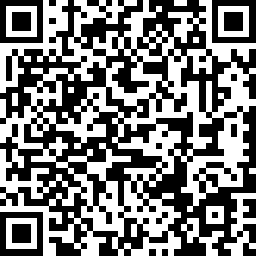 You can also expand on your views by taking part in a short telephone interview. For more details see the information sheetThank you!Dr Joanne Harrisztnvjvh@ucl.ac.uk07881 923841